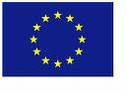 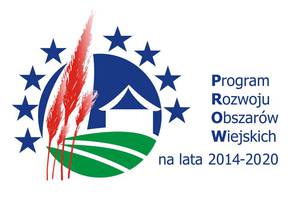 Załącznik Nr 7 do Zapytania ofertowegoProjektUMOWA Nr RI.272.2. . … .2018                             zawarta dnia ….................... 2018 roku pomiędzy Gminą Pokrzywnica z siedzibą w Pokrzywnicy, Al. Jana Pawła II 1, 06-121 Pokrzywnica, powiat pułtuski, NIP  568-15-24-651, REGON 130378367 zwanym w treści Umowy  ZAMAWIAJĄCYM, reprezentowaną przez:Adama Dariusza Rachubę - Wójta Gminyprzy kontrasygnacie Haliny Gryc  – Skarbnika Gminy Pokrzywnicazwanym dalej „Zamawiającym”a Firmą :….................................................... z siedzibą w  ........................................................................wpisaną do rejestru przedsiębiorców Krajowego Rejestru Sądowego  Nr ..................................................., prowadzonego przez Sąd ......................................................., Wydział Gospodarczy NIP  ................................, REGON ........................ zwaną w treści umowy Wykonawcą, reprezentowaną przez:..............................................   -  w rezultacie dokonania przez Zamawiającego wyboru oferty w zapytaniu ofertowym przeprowadzonym w trybie otwartego zapytania ofertowego zgodnie z zasadą konkurencyjności, o której mowa w rozporządzeniu Ministra Rolnictwa i Rozwoju Wsi z dnia 13 stycznia 23017 r. w sprawie szczegółowych warunków i trybu konkurencyjnego wyboru wykonawców zadań ujętych w zestawieniu rzeczowo-finansowym operacji i warunków dokonywania zmniejszeń kwot pomocy oraz pomocy technicznej (Dz. U. z 2017 r. poz. 106), następującej treści:§ 1.Zamawiający zleca, Wykonawca przyjmuje i zobowiązuje się do wykonania  zadanie pn.: „Budowa kanalizacji sanitarnej grawitacyjno-tłocznej w miejscowości Pokrzywnica, etap 1 wraz z siecią wodociągową w miejscowości Pogorzelec w gminie Pokrzywnica”.Niniejsza inwestycja współfinansowana jest ze środków Unii Europejskiej w ramach działania Podstawowe usługi di odnowa wsi na obszarach wiejskich objętego programem Rozwoju Obszarów Wiejskich na lata 2014-2020.Wykonawca oświadcza, że zapoznał się z dokumentacją projektową, z terenem i placem budowy, warunkami podanymi przez Zamawiającego w Zapytaniu Ofertowym i nie wnosi żadnych zastrzeżeń.Wykonawca zobowiązuje się do wykonania przedmiotu umowy zgodnie z dokumentacją przetargową, zasadami wiedzy technicznej i sztuki budowlanej, obowiązującymi przepisami i polskimi normami oraz oddania przedmiotu niniejszej umowy zamawiającemu w terminach w niej uzgodnionych oraz do usunięcia wad występujących w tym przedmiocie w okresie umownej odpowiedzialności za wady oraz w okresie rękojmi za wady fizyczne.Zakres robót obejmuje w szczególności roboty sieciowe z zakresu instalacji sanitarnych i wodociągowych oraz roboty drogowe mające doprowadzić do wybudowania kanalizacji sanitarnej oraz sieci wodociągowej. Materiały i urządzenia powinny odpowiadać co do jakości wymogom wyrobów dopuszczonych do obrotu i stosowania w budownictwie określonym w art. 10 ustawy z dnia 7 lipca 1994 r. Prawo budowlane (Dz. U. z 2016 r. poz. 290), ustawy z dnia 16 kwietnia 2004 r. o wyrobach budowlanych (t.j. Dz.U. z 2016 poz. 1570) oraz wymaganiom określonym w STWiOR. Na każde żądanie Zamawiającego (Inspektora nadzoru), Wykonawca zobowiązany jest okazać w stosunku do wskazanych materiałów deklarację zgodności z Polską Normą lub aprobatą techniczną. Materiały i urządzenia, o których mowa powinny posiadać świadectwa jakości, certyfikaty kraju pochodzenia, atesty i aprobaty techniczne oraz powinny odpowiadać: Polskim Normom.Wymaganiom Dokumentacji projektowej.Wymaganiom Specyfikacji technicznych wykonania i odbioru robót budowlanych.Przedmiot niniejszej umowy należy wykonać zgodnie z: dokumentacją projektową i budowlaną (projekt budowlany kanalizacji sanitarnej i sieci wodociągowej),Specyfikacją Techniczną Wykonania i Odbioru Robót (STWiOR),Zgłoszeniem budowy kanalizacji sanitarnej RI.7010.21.2016. MM z dnia 26.10.2016 r. Pozwoleniem na budowę sieci wodociągowej Nr 385/2015, znak WBA.6740.312.2015                 z dnia 04.11.2015 r. Pozwoleniem wodnoprawnym na wykonanie przejścia kolektora tłocznego pod dnem             rzeki Pokrzywnica Decyzja RLO.6341.30.2016 z dnia 06.05.2016 r.  Pozwoleniem wodnoprawnym na odbudowę(przebudowę) sieci drenarskiej w związku z  budową kanalizacji sanitarnej – Decyzja RLO 6341.46.2016 z dnia 22.07.2016 r.              Pozwoleniem wodnoprawnym na wykonanie przejścia wodociągiem pod   starorzeczem rzeki Narew – Decyzja RLO.6341.7.2015 z dnia 04.02.2015 r.              kosztorysami ofertowymi.§ 2.Zakończenie całości robót ustala się następująco: Zadanie 1 – Budowa sieci wodociągowej  do 31 sierpnia 2018 roku,Zadanie 2 – Budowa kanalizacji do 15 kwietnia 2019 roku.Terminy określone w pkt 2 niniejszego § oznaczają zakończenie robót wraz z dokonaniem ich odbioru technicznego ( prób szczelności).Za dzień zakończenia przedmiotu Umowy uważa się dzień podpisania protokołu odbioru końcowego i przejęcia do eksploatacji przedmiotu Umowy przez Zamawiającego.W przypadku wystąpienia szczególnie sprzyjających dla Wykonawcy warunków realizacji przedmiotu zamówienia, termin zakończenia wykonania umowy może ulec skróceniu na wniosek Wykonawcy.Na pisemny wniosek Wykonawcy strony mogą wydłużyć termin zakończenia realizacji umowy w przypadku nie uzyskania przez Wykonawcę niezbędnych dl wykonania przedmiotu umowy opinii i uzgodnień od instytucji, organów i osób nie będących stronami umowy w terminach umożliwiających jej prawidłowe wykonanie. Wykonawca winien w należyty sposób udokumentować, iż nieuzyskanie opinii i uzgodnień powodujące konieczność wydłużenia terminu realizacji nie nastąpiło z jego winy.Na wniosek Wykonawcy może ulec wydłużeniu termin zakończenia realizacji umowy wymieniony w ust. 2 w przypadku:zawieszenia robót przez Zamawiającego; termin ulega wydłużeniu maksymalnie o liczbę dni, na które zawieszono roboty,wykopalisk uniemożliwiających wykonanie robót; termin ulega wydłużeniu maksymalnie o liczbę dni w których wykonywanie robót stało się nie możliwe,działania siły wyższej; termin ulega wydłużeniu maksymalnie o liczbę dni działania siły wyższej lub usunięcia skutków jej działania uniemożliwiających wykonywanie robót,Wydłużeniu ulega termin zakończenia realizacji umowy wymieniony w ust. 2 w przypadku wystąpienia robót dodatkowych niezbędnych do prawidłowego wykonania przedmiotu umowy, których wykonanie stało się konieczne na skutek sytuacji niemożliwej wcześniej do przeprowadzenia; termin przedłuża się o ilość dni stwierdzoną w protokole konieczności.Wydłużeniu ulega termin zakończenia realizacji umowy wymieniony w ust. 3 w przypadku wystąpienia niekorzystnych warunków atmosferycznych w okresie realizacji przedmiotu zamówienia, uniemożliwiających wykonanie danego typu robót. Wykonawca na okoliczność przerwania prac z w/w powodu dokonywał będzie adnotacje (wpis) w dzienniku budowy. Wpis winien określać rodzaj i zakres przerwanych robót, okres na jakie zostały przerwane oraz opis warunków pogodowych. Wpis winien być dokonany przez kierownika budowy i potwierdzony przez inspektora nadzoru. Termin  końcowy realizacji przedmiotu zamówienia ulega wówczas wydłużeniu o liczbę dni występowania niekorzystnych warunków atmosferycznych.Postanowienia § 9 stosuje się do terminów zmienionych odpowiednio.§ 3.Na wykonawcy ciąży obowiązek powiadomienia o każdym zagrożeniu terminowego wykonania umowy pojawiającego się w toku realizacji umowy.W przypadku gdy zamawiający stwierdzi, że istnieje ryzyko niewykonania umowy w terminie co powodowałoby dla zamawiającego utratę przyznanej dotacji, zamawiający ma prawo rozwiązać umowę w trybie natychmiastowym. Jednakże, gdy w takiej sytuacji wykonawca zadeklaruje terminowe wykonanie umowy ryzyko takiego wykonania obciąża Wykonawcę.§ 4.Zamawiający przekaże Wykonawcy plac budowy do 7 dni od daty podpisania umowy.§ 5.Nadzór inwestorski sprawował będzie: …………………………Inspektor Nadzoru działa w granicach umocowania określonego przepisami ustawy z dnia 7 lipca 1994 r. Prawo budowlane (Dz. U. z 2003 r. Nr 207 poz. 2016 z późn. zm.).Wykonawca ustanawia Kierownika budowy w osobie: …………………….Wykonawca z własnej inicjatywy proponuje zmianę na stanowisku kluczowego specjalisty o którym mowa w ust. 3 w przypadku:choroby lub innych zdarzeń losowych dotychczasowego kluczowego specjalisty uniemożliwiających pełnienie funkcji,jeżeli zmiana kluczowego specjalisty stanie się konieczna z innych przyczyn niezależnych do Wykonawcy w szczególności przy rezygnacji z pracy u Wykonawcy lub utracie uprawnień zawodowych.W przypadku zmiany kluczowego specjalisty o którym mowa w ust. 3 nowy kluczowy specjalista musi spełniać wymagania określone dla tej osoby w postępowaniu o udzielenie zamówienia publicznego w wyniku którego zawarto niniejszą umowę.§ 6.Wykonawca zobowiązuje się wykonać i utrzymać na swój koszt zabezpieczenie budowy, strzec mienia znajdującego się na terenie budowy, a także zapewnić warunki bezpieczeństwa.W czasie realizacji robót Wykonawca będzie utrzymywał teren budowy w stanie wolnym od przeszkód komunikacyjnych oraz będzie usuwał i składował wszelkie urządzenia pomocnicze i zbędne materiały, odpady i śmieci oraz niepotrzebne urządzenia prowizoryczne.Wykonawca zobowiązuje się do umożliwienia wstępu na teren budowy pracownikom organów państwowego nadzoru budowlanego, do których należy  wykonywanie zadań określonych ustawą Prawo budowlane oraz do udostepnienia im danych i informacji wymaganych ta ustawą.Po zakończeniu robót Wykonawca zobowiązany jest uporządkować teren budowy i przekazać go zamawiającemu w terminie ustalonym na odbiór robót.Wykonawca zobowiązuje się do ubezpieczenia budowy i robót z tytułu szkód, które mogą zaistnieć w związku z określonymi zdarzeniami losowymi oraz od odpowiedzialności cywilnej.Zamawiający (inwestor) nie pokrywa kosztów:robót geodezyjnych,zabezpieczenia robót pod względem bhp,zużycia wody i energii,wykonania dróg dojazdowych,roszczeń osób trzecich w stosunku do prowadzenia robót,doprowadzenia terenu i dróg do stanu pierwotnego,naprawienia szkód wynikłych z winy Wykonawcy.§ 7.Wykonawca zobowiązuje się wykonać przedmiot umowy z materiałów własnych.Materiały i urządzenia o których mowa w ust. 1 powinny odpowiadać co do jakości wymogom wyrobów dopuszczonych do obrotu i stosowanych w budownictwie, określonym w art. 10 ustawy Prawo budowlane, wymaganiom Zapytania ofertowego oraz dokumentacji projektowej.Na każde żądanie zamawiającego (Inspektora Nadzoru) Wykonawca jest zobowiązany okazać w stosunku do wskazanych materiałów: certyfikat na znak bezpieczeństwa, deklarację zgodności lub certyfikat zgodności z Polską Normą lub aprobatą techniczną.Wykonawca zapewni potrzebne oprzyrządowanie, potencjał ludzki oraz materiały wymagane do zbadania na żądanie przez zamawiającego jakości robót wykonanych z materiałów Wykonawcy na terenie budowy, a także do sprawdzenia ciężaru i ilości zużytych materiałów.Badania o których mowa w ust. 4, wynikające z obowiązujących norm i przepisów oraz warunków technicznych wykonania i odbioru robót, będą realizowane przez Wykonawcę na własny koszt.Jeżeli Zamawiający zażąda badań, które nie były przewidziane niniejszą umową, to Wykonawca zobowiązany jest te badania przeprowadzić. jeżeli w rezultacie przeprowadzenia tych badań okaże się, że zastosowane materiały, bądź wykonanie robót jest niezgodne z umową to koszty badań dodatkowych obciążają Wykonawcę, zaś gdy wyniki badań wykażą, że materiały bądź wykonane roboty są zgodne z umową to koszty tych badań ponosi Zamawiający.§ 8.Niezależnie do obowiązków wymiennych w § 6 i 7 umowy Wykonawca przyjmuje na siebie następujące obowiązki szczegółowe:Informowania zamawiającego (Inspektora Nadzoru) o konieczności wykonania robót dodatkowych i zamiennych w terminie 7 dni od daty stwierdzenia konieczności ich wykonania.Informowania Inspektora Nadzoru o terminie zakrycia robót ulegających zakryciu oraz terminie odbioru robót zanikających; jeżeli Wykonawca nie poinformuje o tych faktach Inspektora Nadzoru zobowiązany jest odkryć roboty lub wykonać otwory niezbędne do zbadania robót, a następnie przywrócić roboty do stanu poprzedniego.W przypadku zniszczenia lub uszkodzenia robót, ich części bądź urządzeń w toku realizacji niniejszej umowy, ich naprawa i koszt doprowadzenia ich do stanu poprzedniego obciąża Wykonawcę.§ 9.Strony postanawiają, że obowiązującą je formę odszkodowania stanowią kary umowne.Kary te będą naliczane w następujących wypadkach i wysokościach:Wykonawca płaci kary umowne:za opóźnienie w wykonaniu przedmiotu umowy – w wysokości 0,3% wynagrodzenia brutto, określonego w § 16 ust. 1 za każdy rozpoczęty dzień opóźnienia;za opóźnienie w rozpoczęciu realizacji przedmiotu umowy z przyczyn zależnych od Wykonawcy trwające dłużej niż 10 dni w wysokości 0,3 % wynagrodzenia, o którym mowa w § 16 ust 1 umowy za każdy dzień opóźnienia,za opóźnienie w usunięciu usterek i wad stwierdzonych przy odbiorze lub w okresie gwarancji i rękojmi – w wysokości 0,3 % wynagrodzenia brutto, określonego w § 16 ust. 1 za każdy rozpoczęty dzień opóźnienia liczonego od dnia wyznaczonego na usunięcie wad; za odstąpienie od umowy przez Wykonawcę lub Zamawiającego z przyczyn zależnych od Wykonawcy lub za które odpowiedzialność ponowi Wykonawca - w wysokości 10% wynagrodzenia umownego brutto, określonego w § 16 ust. 1. Zamawiający płaci Wykonawcy kary umowne:za zwłokę w przekazaniu terenu budowy lub jego umówionej części oraz uniemożliwienie rozpoczęcia lub spowodowanie przerwy w wykonywaniu robót za wyjątkiem sytuacji, za które Zamawiający nie ponowi odpowiedzialności - w wysokości 0,1%  wynagrodzenia brutto określonego w § 16 ust. 1 za każdy dzień zwłoki lub przerwy.za zwłokę w przeprowadzeniu odbioru w wysokości 0,1% wynagrodzenia brutto określonego w § 16 ust. 1 za każdy dzień zwłoki, licząc od następnego dnia po terminie, w którym odbiór miał być zakończony,z tytułu odstąpienia od umowy z przyczyn leżących po stronie Zamawiającego w wysokości 10% wynagrodzenia brutto, określonego w § 16 ust. 1.Przez podpisanie niniejszej umowy, Wykonawca wyraża zgodę na potrącenie kwoty naliczonych kar umownych z wynagrodzenia określonego w § 16 ust. 1.§ 10.Strony zastrzegają sobie prawo do odszkodowania uzupełniającego przenoszącego wysokość kar umownych do wysokości rzeczywiście poniesionej szkody na ogólnych zasadach art. 471 Kodeksu Cywilnego.§ 12.Powierzenie jakiejkolwiek części robót podwykonawcy wymaga zachowania procedury określonej w art. 6471 Kodeksu cywilnego, w przypadku braku której nie powstaje odpowiedzialność solidarna Zamawiającego względem podwykonawców.Za działania podwykonawców Wykonawca odpowiada jak za własne.Strony ustalają, że Przedmiot Umowy Wykonawca wykona siłami własnymi oraz za pomocą podwykonawców:Podwykonawca …………………….. Zakres ……………………..Podwykonawca …………………….. Zakres ……………………..Podwykonawcę w stosunkach z Zamawiającym reprezentuje Wykonawca.Zamawiający żąda, aby przed przystąpieniem do wykonania zamówienia Wykonawca, o ile są już znane, podał nazwy albo imiona i nazwiska oraz dane kontaktowe podwykonawców i osób do kontaktu z nimi, zaangażowanych w wykonanie zamówienia. Wykonawca zobowiązany jest do zawiadomienia zamawiającego o wszelkich zmianach danych, o których mowa w zdaniu pierwszym, w trakcie realizacji zamówienia, a także przekazuje informacje na temat nowych podwykonawców, którym w późniejszym okresie zamierza powierzyć realizację zamówienia.Powierzenie wykonania części zamówienia podwykonawcom nie zwalnia Wykonawcy z odpowiedzialności za należyte wykonanie tego zamówienia.§ 13.Strony ustalają, że będą stosowane następujące rodzaje odbiorów:odbiór częściowy - po wykonaniu I etapu robót; odbiór końcowy – po wykonaniu całości przedmiotu umowy.Odbiór ostateczny.Rozliczenie wykonania robót objętych umową nastąpi:fakturą częściową po zakończeniu 1 zadania robót,fakturą końcową po zakończeniu całości przedmiotu zamówienia objętego Umową po odbiorze końcowym, w terminie 30 dni od doręczenia faktury wraz z dokumentami rozliczeniowymi.3.   W przypadku zwłoki w płatności jakiejkolwiek kwoty należnej, Wykonawca ma prawo dochodzić odsetek zgodnych z obowiązującymi przepisami.Wszelkie kwoty należne Zamawiającemu, w szczególności z tytułu kar umownych, mogą być potrącone z wynagrodzenia na rzecz Wykonawcy.Zamawiający nie udziela zaliczek. § 14.Odbioru robót zanikających i ulegających zakryciu dokonuje uprawniony Inspektor nadzoru Inwestorskiego na wniosek Wykonawcy – w postaci wpisu w dziennik budowy.Przedmiotem odbioru częściowego będą poszczególne elementy  określone w harmonogramie płatności, o którym mowa w § 2 ust. 2niniejszej umowy.Wykonawca będzie zgłaszał zamawiającemu gotowość do odbioru częściowego wpisem do dziennika budowy oraz pisemnym zgłoszeniem. Potwierdzenie tego wpisu lub brak ustosunkowania się przez Inspektora nadzoru w terminie 5 dni od daty dokonania wpisu oznaczać będzie osiągnięcie gotowości do odbioru wdacie pisemnego zgłoszenia.Zamawiający wyznaczy termin i rozpocznie odbiór przedmiotu odbioru w ciągu 14 dni od daty zawiadomienia go o osiągnięciu gotowości do odbioru zawiadamiając o tym Wykonawcę.Strony postanawiają, że z czynności odbioru częściowego będzie spisany protokół zawierający wszelkie ustalenia dokonane w toku odbioru, jak też terminy wyznaczone na usunięcie stwierdzonych przy odbiorze wad.Strony ustalają następujące postanowienia szczegółowe w sprawie procedury odbioru:Odbiór ma na celu ostateczne przekazanie Zamawiającemu ustalonego w umowie przedmiotu zamówienia po sprawdzeniu jego należytego wykonania. Oddający jak i odbierający dołożą należytej staranności przy odbiorze przedmiotu umowy.Odbioru dokonuje przedstawiciel zamawiającego wyposażony w odpowiednie pełnomocnictwo. Oddający jak i odbierający mogą korzystać z opinii rzeczoznawcy.W czynnościach odbioru uczestniczą kierownicy budowy oraz Inspektorzy Nadzoru Inwestorskiego, a także przedstawiciele użytkownika, oraz jednostek których udział nakazują odrębne przepisy.Wykonawca przeprowadza przed odbiorem przewidziane w przepisach próby i sprawdzenia. O terminie ich przeprowadzenia Wykonawca zawiadamia Zamawiającego stosownym wpisem do dziennika budowy nie później niż na 5 dni przed terminem wyznaczonym do wykonania prób i sprawdzeń.Wykonawca skompletuje i przedstawi zamawiającemu dokumenty pozwalające na ocenę prawidłowego wykonania przedmiotu odbioru, a w szczególności protokoły odbioru oraz dokumentację powykonawczą, w tym wszelkie dokumenty niezbędne do rozliczenia przez Zamawiającego.Zakończenie wszystkich robót i przeprowadzenie z wynikiem pozytywnym wymaganych prób i sprawdzeń kierownik budowy stwierdza na piśmie. Potwierdzenie zgodności wpisu ze stanem faktycznym przez Inspektora Nadzoru lub brak ustosunkowania się do pisma w ciągu 5 dni oznacza osiągnięcie gotowości do odbioru z dniem wystawienia tego pisma.O osiągnięciu gotowości do odbioru Wykonawca zawiadamia zamawiającego pisemnie.Zamawiający wyznacza datę i rozpoczyna czynności odbioru w ciągu 14 dni od daty zawiadomienia go o osiągnięciu gotowości do odbioru zawiadamiając o tym Wykonawcę,Jeżeli w toku czynności odbiorowych zostaną stwierdzone wady:Nadające się do usunięcia – zamawiający odmawia odbioru do czasu usunięcia wad, wyznaczając jednocześnie termin na ich usunięcie,Nie nadające się do usunięcia – zamawiający, jeżeli wady nie umożliwiają użytkowania przedmiotu umowy zgodnie z jego przeznaczeniem, obniża wynagrodzenie za ten przedmiot odpowiednio do utraconej wartości użytkowej, estetycznej i jakościowej, jeżeli wady uniemożliwiają użytkowanie zgodnie z przeznaczeniem zamawiający odstąpi od umowy zlecając usunięcie wad innemu podmiotowi na koszt Wykonawcy,Jeżeli odbiór został dokonany, Wykonawca nie pozostaje w zwłoce ze spełnieniem zobowiązania wynikającego z umowy od daty gotowości do odbioru.Z czynności odbioru sporządza się protokół, który zawiera ustalenia poczynione w toku odbioru, protokół przeglądu technicznego oraz protokół z usunięcia wad i usterek jeśli takie występują,Protokół odbioru podpisany przez strony, Zamawiający doręcza Wykonawcy w dniu zakończenia czynności odbioru. Dzień ten stanowi datę odbioru robót.Jeżeli zamawiający mimo osiągnięcia gotowości przedmiotu do odbioru w trybie pkt g) nie dokona odbioru w terminie przewidzianym w pkt h) Wykonawca ustala protokolarnie stan przedmiotu przez powołaną do tego komisję, zawiadamiając o tym zamawiającego. Protokół taki stanowi podstawę do sporządzenia faktury końcowej i żądania zapłaty.W przypadku o którym mowa w pkt m) Wykonawca nie pozostaje w zwłoce ze spełnieniem zobowiązania wynikającego z umowy, od daty gotowości do odbioru.Zamawiający, który dopuścił się zwłoki w dokonaniu odbioru w terminie, o którym mowa w pkt h) jest zobowiązany zwrócić Wykonawcy wszystkie koszty związane z przedmiotem odbioru, poniesione przez Wykonawcę od dnia gotowości do odbioru.Zamawiający może podjąć decyzję o przerwaniu czynności odbioru, jeżeli w czasie tych czynności ujawniono istnienie taki wad, które uniemożliwiają użytkowanie przedmiotu umowy zgodnie z przeznaczeniem – aż do czasu usunięcia tych wad.Wykonawca zobowiązany jest do powiadomienia zamawiającego (Inspektora nadzoru) o usunięciu wad oraz  do żądania wyznaczenia terminu na odbiór zakwestionowanych uprzednio robót jako wadliwych.Przedmiotem odbioru końcowego będzie ostatni element przedmiotu umowy oraz ponowne sprawdzenie wykonania całości robót wraz z wymaganymi dokumentami rozliczeniowymi (protokoły częściowe elementów odbioru robót). Z wykonanych czynności odbiorowych zostanie sporządzony protokół odbioru końcowego. Protokół ten stanowi podstawę wystawienia faktury końcowej za wykonany przedmiot umowy.Odbiór po okresie rękojmi będzie dokonany przez Zamawiającego z udziałem użytkownika oraz Wykonawcy w formie protokolarnej i będzie miał on na celu stwierdzenie wykonania przez Wykonawcę zobowiązań wynikających z rękojmi za wady fizyczne. Zamawiający wyznacza ostateczny pogwarancyjny odbiór robót w ostatnim miesiącu przed upływem terminu gwarancji ustalonego w umowie oraz wyznaczy termin na protokolarne stwierdzenie usunięcia wad stwierdzonych w okresie rękojmi i gwarancji.Odbiór ostateczny będzie dokonany przez zamawiającego przy udziale użytkownika i Wykonawcy w formie protokołu ostatecznego odbioru po usunięciu wszystkich wad ujawnionych w okresie gwarancji jakości. Po protokolarnym stwierdzeniu usunięcia ewentualnych wad dostrzeżonych przy odbiorze i stwierdzeniu odbioru przedmiotu zamówienia oraz po upływie okresu rękojmi i gwarancji rozpoczynają swój bieg terminy na zwrot zabezpieczenia należytego wykonania umowy.§ 15.Strony postanawiają, iż odpowiedzialność Wykonawcy z tytułu rękojmi za wady przedmiotu zamówienia zostanie rozszerzona poprzez udzielenie gwarancji.Termin gwarancji wynosi ….. miesięcy licząc od daty odbioru końcowego.Okres rękojmi za wady fizyczne przedmiotu Umowy jest równy okresowi gwarancji określonej w formularzu ofertowym. Bieg okresu gwarancji i rękojmi rozpocznie się w dniu następnym po podpisaniu przez strony protokołu odbioru końcowego przedmiotu umowy i przejęcia całości robót przez Zamawiającego.Wykonawca odpowiada przed Zamawiającym za wady przedmiotu umowy ujawnione w okresie rękojmi i gwarancji lub stwierdzone w toku czynności odbiorowych.Wykonawca nie może uwolnić się od odpowiedzialności z tytułu rękojmi za wady powstałe wskutek wbudowania niewłaściwych materiałów i zastosowanie niewłaściwych metod i technologii wykonania robót przez Wykonawcę.W okresie gwarancji i rękojmi Wykonawca zobowiązuje się do bezpłatnego usunięcia wszelkich wad, usterek lub jakichkolwiek uszkodzeń w terminie 48 godzin od powiadomienia przez stronę Zamawiającą o zaistniałym fakcie jeżeli będzie to możliwe technicznie lub w innym terminie uzgodnionym przez strony (zastrzega się obowiązek podjęcia naprawy w terminie nie dłuższym niż 24 godziny od zgłoszenia usterki).Wykonawca dodatkowo potwierdzi udzielenie Zamawiającemu rękojmi za wady oraz pisemnej gwarancji jakości za wady w protokole odbioru końcowego przedmiotu umowy.Wykonawca przekaże Zamawiającemu komplet dokumentów gwarancyjnych na materiały i urządzenia dotyczące przedmiotu zamówienia. Wykonawca jest obowiązany do uczestnictwa w corocznych przeglądach gwarancyjnych na pisemne wezwanie Zamawiającego.Wady, które wystąpiły w okresie gwarancyjnym nie zawinione przez zamawiającego, wykonawca usunie w ciągu 7 dni roboczych od daty otrzymania zgłoszenia. Zamawiający ma prawo dochodzić uprawnień z tytułu rękojmi za wady, niezależnie od uprawnień wynikających z gwarancji. Wykonawca odpowiada za wady w wykonaniu przedmiotu umowy również po okresie rękojmi, jeżeli zamawiający zawiadomi wykonawcę o wadzie przed upływem okresu rękojmi. Jeżeli wykonawca nie usunie wad w terminie 14 dni od daty wyznaczonej przez zamawiającego na ich usunięcie, to zamawiający może zlecić usunięcie wad stronie trzeciej na koszt wykonawcy. W tym przypadku koszty usuwania wad będą pokrywane w pierwszej kolejności z zatrzymanej kwoty będącej zabezpieczeniem należytego wykonania umowy. Okres gwarancji ulega wydłużeniu o czas potrzebny na usunięcie wad. § 16.Wynagrodzenie Wykonawcy wyliczone na podstawie kosztorysu ofertowego za roboty      stanowiące przedmiot umowy wynosi (brutto):  ……………………….. zł (słownie złotych : ………………………………………………………………………….) w tym obowiązujący podatek VAT w wysokości  …………wynosi  ………………….. zł, (Słownie złotych: …………………………………………………………………………)Wynagrodzenie Wykonawcy przedstawione w ofercie obejmuje      wynagrodzenie za pełen zakres robót wyszczególnionych w dokumentacji technicznej i Zapytaniu ofertowym niezbędnych do prawidłowego zrealizowania przedmiotu umowy zgodnie z przepisami, dokumentacją i normami technicznymi.Należność będzie płatna przelewem po odbiorze robót przez Inspektora nadzoru na podstawie faktury VAT w terminie do 30 dni od jej wpływu na konto Wykonawcy nr........................................................................................................................................Strony ustalają możliwości częściowego fakturowania wynagrodzenia za realizację przedmiotu Umowy.Wynagrodzenie za realizację przedmiotu zamówienia jest wynagrodzeniem ryczałtowym.Żadne nieoszacowanie, pominięcie, brak rozpoznania i doprecyzowania rozwiązań projektowych nie może być podstawą do żądania zmiany wynagrodzenia określonego w niniejszym paragrafie.Ostateczna wysokość wynagrodzenia ustalona zostanie zgodnie z postanowieniami § 17 ust. 5 i 6 umowy. Ostateczna wysokość wynagrodzenia nie może przekroczyć kwoty określonej w ust. 1, za wyjątkiem sytuacji gdy zaistnieje konieczność ustalania wynagrodzenia na podstawie § 17 ust. 6 umowy, wówczas podwyższenie wynagrodzenia może nastąpić wyłącznie wskutek konieczności zastosowania zastępczych materiałów lub zastępczego sprzętu.Wykonawca nie ma prawa do przelania, bez uprzedniej pisemnej zgody Zamawiającego, wierzytelności finansowych związanych z realizacją robót   na rzecz osób trzecich.§ 17.W przypadku zmiany stawki podatku VAT podczas obowiązywania niniejszej umowy strony zobowiązują się do sporządzenia stosownego aneksu.Finansowanie robót nastąpi fakturą częściową oraz fakturą końcową. Faktura musi zawierać informację czy roboty objęte przedmiotem odbioru wykonane były i w jakim zakresie finansowym przez podwykonawców. Brak na fakturze informacji o podwykonawcach stanowił będzie podstawę zwrotu faktury oraz odmowy wypłaty Wykonawcy wynagrodzenia, do czasu doręczenia Zamawiającemu prawidłowej faktury. W takim przypadku termin płatności liczony będzie od dnia doręczenia Zamawiającemu prawidłowo wystawionej faktury.Podstawą sporządzenia faktury częściowej lub końcowej stanowić będzie protokół odbioru częściowego lub końcowego przedmiotu umowy, podpisany przez komisję odbioru. Każdy protokół musi zawierać informacje czy roboty objęte przedmiotem odbioru wykonane były i w jakim zakresie rzeczowym i finansowym przez podwykonawców. Protokół obejmujący roboty wykonane przed podwykonawcę musi zostać podpisany przez podwykonawcę. Brak w protokole informacji o których mowa powyżej, jak również brak podpisu podwykonawcy na protokole obejmującym roboty wykonane przez podwykonawcę, stanowił będzie podstawę zwrotu faktury oraz odmowy wypłaty Wykonawcy wynagrodzenia, do czasu doręczenia Zamawiającemu prawidłowego protokołu. W takim przypadku termin płatności liczony będzie od dnia doręczenia Zamawiającemu prawidłowego protokołu.Warunkiem realizacji faktury częściowej lub końcowej jest przedłożenie dokumentów wymaganych Prawem Budowlanym, tj. protokołów prób, atestów materiałowych.Rozliczenie robót nastąpi na podstawie robót odebranych i potwierdzonych w kosztorysie powykonawczym przez inspektora nadzoru, przy zastosowaniu katalogów, zasad i cen podanych w kosztorysie ofertowym.W przypadku zaistnienia konieczności zastosowania zamiennych materiałów i sprzętu, które nie występują w kosztorysie ofertowym, stosować się będzie średnie ceny Sekocenbudu. Pozostałe, nie publikowane w Sekocenbudzie – wg faktur zakupu przedstawionych przez Wykonawcę. W przypadku wystąpienia konieczności wykonania robót zamiennych nie wymienionych w kosztorysie stosować się będzie nośniki cenotwórcze nie większe niż wynikające z kosztorysu dla robót ogólnobudowlanych lub branżowych, w zależności od tego jaki charakter maja roboty zamienne.Płatność faktury nastąpi przelewem na konto Wykonawcy wskazane na fakturze.Płatnikiem faktury będzie: Gmina Pokrzywnica, Al. Jana Pawła II 1, 06-121 Pokrzywnica.Prawidłowo wystawione faktury płatne będą w terminie do 30 dni od daty ich doręczenia do Urzędu Gminy w Pokrzywnicy.Strony zgodnie uznają, że za dzień płatności faktury ustala się dzień obciążenia konta Zamawiającego.§ 18.Wykonawca przed zawarciem umowy dostarczył Zamawiającemu dokumenty stwierdzające wniesienie zabezpieczenia należytego wykonania umowy w wysokości 10 % wartości umownej brutto zamówienia, tj..........zł., (słownie zł: ........................................................................) w formie:  ………………………………….. W trakcie realizacji umowy Wykonawca może dokonać zmiany formy zabezpieczenia na jedną lub kilka form, o których mowa w Rozdziale XX pkt 8 Zapytania ofertowego.Zmiana formy zabezpieczenia jest dokonywana z zachowaniem ciągłości zabezpieczenia i bez zmniejszenia jego wysokości.Należyte wykonanie zamówienia zostanie przez Zamawiającego potwierdzone bezusterkowym protokołem Odbioru Końcowego  lub protokołem potwierdzającym usunięcie wad i usterek stwierdzonych przy odbiorze końcowym.Zabezpieczenie należytego wykonania umowy będzie zwrócone Wykonawcy w następujących terminach: 70 %wysokości zabezpieczenia należytego wykonania umowy w ciągu 30 dni po bezusterkowym odbiorze końcowym przedmiotu umowy; 30 % wysokości zabezpieczenia należytego wykonania umowy w ciągu 15 dni po upływie okresu rękojmi. Zamawiający wstrzyma się ze zwrotem części zabezpieczenia należytego wykonania umowy, o której mowa w ust. 5 ppkt b), w przypadku kiedy Wykonawca nie usunął w terminie stwierdzonych w trakcie odbioru przed upływem okresu rękojmi wad lub jest w trakcie usuwania tych wad. § 19.Zmiana postanowień niniejszej Umowy może nastąpić za zgodą stron wyrażoną na piśmie w formie aneksu do Umowy pod rygorem nieważności w okolicznościach wskazanych w § 5 Rozporządzenia Ministra Rolnictwa i Rozwoju Wsi z dnia 13 stycznia 2017 r. w sprawie szczegółowych warunków i trybu konkurencyjnego wyboru wykonawców zadań ujętych w zestawieniu rzeczowo-finansowym operacji i warunków dokonywania zmniejszeń kwot pomocy oraz pomocy technicznej (Dz. U. z 2017 r. poz. 106).Zamawiający przewiduje zgodnie z § 5 Rozporządzenia Ministra Rolnictwa i Rozwoju Wsi z dnia 13 stycznia 2017 r. w sprawie szczegółowych warunków i trybu konkurencyjnego wyboru wykonawców zadań ujętych w zestawieniu rzeczowo-finansowym operacji i warunków dokonywania zmniejszeń kwot pomocy oraz pomocy technicznej, możliwości zmiany postanowień Umowy w stosunku do treści oferty, na podstawie której dokonano wyboru Wykonawcy w następujących przypadkach:Umowa zawarta z wybranym wykonawcą może być zmieniona, jeżeli zmiana ta nie spowoduje zmniejszenia albo zwiększenia zakresu świadczenia.Zmiana umowy zawartej z wybranym wykonawcą powodująca zmniejszenie zakresu świadczenia jest dopuszczalna, jeżeli na skutek wystąpienia okoliczności niemożliwych do przewidzenia w chwili zawarcia umowy do prawidłowego wykonania danego zadania wykonanie części prac objętych dotychczas tym zadaniem stało się zbędne.Zmiana umowy zawartej z wybranym wykonawcą powodująca zwiększenie zakresu świadczenia jest dopuszczalna, jeżeli do prawidłowego wykonania danego zadania jest niezbędne wykonanie dodatkowych prac nieobjętych dotychczas tym zadaniem, a konieczność ich wykonania powstała na skutek wystąpienia okoliczności niemożliwych do przewidzenia w chwili zawarcia umowy, przy czym wykonanie: tych prac jako nowego zadania spowodowałoby znaczne zwiększenie kosztów dla beneficjenta lubdanego zadania jest uzależnione od wykonania tych prac albo bez wykonania tych prac nie jest możliwe wykonanie danego zadania w całości.Strona występująca o zmianę postanowień zawartej umowy zobowiązana jest do udokumentowania zaistnienia odpowiednich przesłanek zdefiniowanych w postanowieniach  Umowy. Wniosek o zmianę umowy musi być wyrażony na piśmie i w zależności od charakteru wystąpienia winien zawierać m.in.:dokumenty jednoznacznie określające rodzaj, lokalizację robót dodatkowych lub zamiennych, zakres robót (plany, rysunki lub inne) wraz z określeniem zmiany sposobu wykonania elementu lub technologii lub zmiany cech elementu w stosunku do przyjętych w dokumentacji pierwotnej;protokół konieczności;pozwolenia, uzgodnienia i opinie wymagane przepisami prawa;kosztorys robót ( różnicowy, zamienny, dodatkowy) sporządzony zgodnie z postanowieniami Rozdziału XIX;dokumenty potwierdzające wystąpienie okoliczności skutkujących wydłużeniem terminu realizacji robót lub podwyższeniem wynagrodzenia Wykonawcy.§ 20.Oprócz przypadków wymienionych w treści tytułu XV księgi trzeciej kodeksu cywilnego stronom przysługuje prawo odstąpienia od umowy ze skutkiem natychmiastowym w następujących wypadkach:Zamawiającemu przysługuje prawo do odstąpienia od umowy:w razie wystąpienia istotnej zmiany okoliczności powodującej, że wykonanie umowy nie leży w interesie publicznym, czego nie można było przewidzieć w chwili zawarcia umowy; odstąpienie od umowy w tym wypadku może nastąpić w terminie 30 dni od powzięcia wiadomości o powyższych okolicznościach,wykonawca nie rozpoczął robót bez uzasadnionych przyczyn oraz nie kontynuuje ich pomimo wezwania Zamawiającego złożonego na piśmie,wykonawca przerwał bez uzasadnionych przyczyn realizację robót i nie kontynuuje ich pomimo wezwania Zamawiającego złożonego na piśmie a przerwa trwa dłużej niż 30 dni,Wykonawcy przysługuje prawo odstąpienia od umowy jeżeli:Zamawiający odmawia bez uzasadnionej przyczyny odbioru robót lub odmawia podpisania protokołu odbioru,Zamawiający zawiadomi Wykonawcę, iż wobec zaistnienia uprzednio nieprzewidzianych okoliczności nie będzie mógł spełnić swoich zobowiązań umownych wobec Wykonawcy,Odstąpienie od umowy powinno nastąpić w formie pisemnej pod rygorem nieważności takiego oświadczenia i powinno zawierać uzasadnienie.W wypadku odstąpienia od umowy Wykonawcę i Zamawiającego obciążają następujące obowiązki szczegółowe:w terminie 7 dni od daty odstąpienia od umowy, Wykonawca przy udziale Zamawiającego sporządzi szczegółowy protokół inwentaryzacji robót w toku wg stanu na dzień odstąpienia,Wykonawca zabezpieczy przerwane roboty w zakresie obustronnie uzgodnionym na koszt tej strony z winy której nastąpiło odstąpienie od umowy,Wykonawca sporządzi wykaz tych materiałów, konstrukcji lub urządzeń, które nie mogą być wykorzystane przez Wykonawcę do realizacji innych robót nie objętych niniejszą umową, jeżeli odstąpienie od umowy nastąpiło z przyczyn niezależnych od niego,Wykonawca zgłosi do dokonania przez zamawiającego odbioru robót przerwanych oraz robót zabezpieczających, jeżeli odstąpienie od umowy nastąpiło z przyczyn, za które Wykonawca nie odpowiada, jeżeli odstąpienie od umowy nastąpiło z przyczyn na które Wykonawca ponosi odpowiedzialność Zamawiający dokona odbioru robót przerwanych oraz robót zabezpieczających, zawiadamiając o terminie przeprowadzenia odbioru Wykonawcę,Zamawiający w razie odstąpienia od umowy zobowiązany jest do:dokonania odbioru robót przerwanych oraz robót zabezpieczających oraz do zapłaty wynagrodzenia za roboty które zostały wykonane i odebrane do dnia odstąpienia,rozliczenia się z Wykonawcą z tytułu nierozliczonych w inny sposób kosztów budowy obiektów zaplecza urządzeń związanych z zagospodarowaniem i uzbrojeniem terenu budowy, chyba że Wykonawca wyrazi zgodę na przejęcie tych obiektów i urządzeń,przejęcia od Wykonawcy pod swój dozór terenu budowy,Wykonawca niezwłocznie a najpóźniej w terminie 14 dni usunie z terenu budowy urządzenia zaplecza budowy przez niego dostarczone lub wzniesione. Po upływie tego terminu Zamawiający usunie i zabezpieczy urządzenia o których mowa w zdaniu pierwszym na koszt Wykonawcy.§ 21.Zamawiający może rozwiązać umowę, jeżeli zachodzi co najmniej jedna z następujących okoliczności:zmiana umowy dokonana z naruszeniem Rozporządzenia Ministra Rolnictwa i Rozwoju Wsi z dnia 13 stycznia 2017 r. w sprawie szczegółowych warunków i trybu konkurencyjnego wyboru wykonawców zadań ujętych w zestawieniu rzeczowo-finansowym operacji i warunków dokonywania zmniejszeń kwot pomocy oraz pomocy technicznej (Dz. U. z 2017 r. poz. 106) Wykonawca w chwili zawarcia umowy nie spełniał warunków udziału w postępowaniu określonych w Rozdziale VI pkt 2 ppkt b) Zapytania ofertowego.Trybunał Sprawiedliwości Unii Europejskiej stwierdził, w ramach procedury przewidzianej w art. 258 Traktatu o Funkcjonowaniu Unii Europejskiej, że państwo polskie uchybiło zobowiązaniom, które ciążą na nim na mocy Traktatów, dyrektyw 2014/24/EU i dyrektyw 2014/25/EU, z uwagi na to, że Zamawiający udzielił zamówienia z naruszeniem przepisów prawa Unii Europejskiej.W przypadku, o którym mowa w pkt 1 Wykonawca może żądać wyłącznie wynagrodzenia należnego z tytułu wykonania części umowy.§ 22.Wykonawca nie może bez zgody Zamawiającego dokonać cesji wierzytelności przysługującej mu z tytułu realizacji Umowy na osoby trzecie.§ 23.W razie powstania sporu na tle wykonania niniejszej umowy w sprawie zamówienia publicznego Wykonawca zobowiązany jest przede wszystkim do wyczerpania drogi postępowania reklamacyjnego.Reklamację wykonuje się poprzez skierowanie konkretnego roszczenia do zamawiającego.Zamawiający ma obowiązek do pisemnego ustosunkowania się do zgłoszonego przez Wykonawcę roszczenia w terminie 21 dni od daty zgłoszenia roszczenia.W razie odmowy przez zamawiającego uznania roszczenia Wykonawcy, względnie nie udzielenia odpowiedzi na roszczenia w terminie, o którym mowa w ust. 3 Wykonawca uprawniony jest do wystąpienia  na drogę sądową.Do rozpatrzenia sporów wynikłych za tle realizacji niniejszej umowy właściwy jest sąd siedziby zamawiającego.§ 24.Strony dołożą starań, aby rozwiązać na drodze polubownej wszelkie spory lub rozbieżności, jakie mogą wyniknąć podczas realizacji Umowy. Jeżeli byłoby to niemożliwe, spory będą rozstrzygane przez Sąd właściwy dla siedziby Zamawiającego.§ 25.W sprawach nie uregulowanych niniejszą umową stosuje się przepisy kodeksu cywilnego.§ 26.Z zastrzeżeniem przepisów Ustawy z dnia 20 lutego 2015 r. o wspieraniu rozwoju obszarów wiejskich z udziałem środków Europejskiego Funduszu Rolnego na rzecz Rozwoju Obszarów Wiejskich w ramach Programu Rozwoju Obszarów Wiejskich na lata 2014 – 2020 oraz Rozporządzenia Ministra Rolnictwa i Rozwoju Wsi z dnia 13 stycznia 2017 r. w sprawie szczegółowych warunków i trybu konkurencyjnego wyboru wykonawców zadań ujętych w zestawieniu rzeczowo-finansowym operacji i warunków dokonywania zmniejszeń kwot pomocy oraz pomocy technicznej:W przypadku stwierdzenia, że którekolwiek z postanowień Umowy jest z mocy prawa nieważne lub bezskuteczne, okoliczność ta nie będzie miała wpływu na ważność i skuteczność pozostałych postanowień, chyba że z okoliczności wynikać będzie w sposób oczywisty, że bez postanowień nieważnych lub bezskutecznych, Umowa nie zostałaby zawarta.W sytuacji, o której mowa powyżej Strony zobowiązane będą zawrzeć aneks do Umowy, w którym sformułują postanowienia zastępcze, których cel gospodarczy i ekonomiczny będzie równoważny lub maksymalnie zbliżony do celu postanowień nieważnych lub bezskutecznych.§ 27.Umowę sporządzono w dwóch jednobrzmiących egzemplarzach, każdy na prawach oryginału, po jednym dla każdej ze stron. WYKONAWCA                                                                         ZAMAWIAJĄCYKONTRASYGNATA SKARBNIKA GMINY